Р А С П О Р Я Ж Е Н И Е 06 августа 2020 года  №6О выделении специальных мест для размещения  печатных агитационных  материалов на территории сельского поселения Кунгаковский сельсовет муниципального района Аскинский район Республики Башкортостан по выборам депутатов Совета муниципального района Аскинский район Республики Башкортостан 5-го созыва 13 сентября 2020 года       В соответствии с п.7 ст.54 Федерального Закона от 12.06.2002 года №67 - ФЗ  «Об основных гарантиях избирательных прав и право на участие в референдуме граждан Российской Федерации» и п.8 ст.67 Кодекса Республики Башкортостан «О выборах» от  06.12.2006 года №380-з :     1.Выделить специальные места для размещения предвыборных агитационных и информационных материалов по выборам  депутатов Совета муниципального района Аскинский район Республики Башкортостан 5-го созыва на территории   избирательного участка №930: -  на фасаде здания  Кунгаковского СДК,  д.Кунгак, ул. Советская, 63;                                                                                                        - на информационном стенде возле  магазина «Радуга»,  д.Кунгак,   ул.Советская, 75а;- на информационном стенде  возле магазина «Теремок», д. Кунгак,   ул.Октябрьская, 50;- информационных материалов в здании УИК (адрес: д.Кунгак,   ул. Молодежная, д.4).      2.Контроль исполнения настоящего распоряжения  возложить на управляющего делами сельского поселения Кунгаковский сельсовет Гильманшиной Г.А. Главасельского поселения Кунгаковский сельсовет муниципального района Аскинский район Республики Башкортостан                                                                                                                                                                Ф.Ф.СуфияновБАШҠОРТОСТАН РЕСПУБЛИКАҺЫАСҠЫН  РАЙОНЫМУНИЦИПАЛЬ РАЙОНЫНЫҢКӨНГӘК АУЫЛ СОВЕТЫАУЫЛ  БИЛӘМӘҺЕ ХАКИМИӘТЕ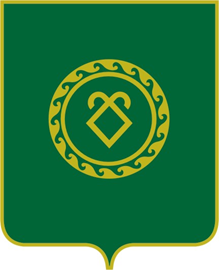 АДМИНИСТРАЦИЯСЕЛЬСКОГО ПОСЕЛЕНИЯКУНГАКОВСКИЙ СЕЛЬСОВЕТМУНИЦИПАЛЬНОГО РАЙОНААСКИНСКИЙ РАЙОН         РЕСПУБЛИКИ БАШКОРТОСТАН